BAB IPENDAHULUANLatar BelakangKehamilanmerupakan suatu masa dimulai terjadinya pembuahan ( konsepsi ) sampai lahirnya anak.kehamilan yang fisiologis berlangsung selama 40 minggu.kehamilan melibatkan perubahan fisik maupun psikologis,sebenarnya kehamilan itu merupakan hal yang fisiologis,namun terkadang menjadi suatu fatal jika seorang wanita hamil tidak pernah melakukan pemeriksaan antenatal.oleh sebab itu,penting bagi wanita hamil untuk melakukan pemeriksaan antenatal jika terjadi kelainan atau komplikasi dapat segera ditangani terutama oleh tenaga kesehatan.Misalnya jika terjadi kelainan pada posisi janin yang nantinya akan mempengaruhi proses persalinan.hal yang demikian menjadi resiko tinggi untuk persalinan secara normal pervaginam.oleh karna itu perlu diambil tindakan segera untuk mengantisipasi hal-hal yang akan terjadi.Pentingnya mengetahui hal-hal patologis yang sering terjadi membuat penulis tertarik untuk membahas masalah letak sungsang yang ditemukan saat praktek lapangan.TujuanTujuan UmumDiharapkan penulis dapat menerapkan dan mengembangkan pola piker secara ilmiah dalam memberikan asuhan kebidanan secara nyata serta mendapatkan pengetahuan dalam memecahkan masalah khususnya pada Ny.”M” G1P00000,UK 32-33 mgg di klinik dan RB Citra Medika,Wonoayu Sidoarjo.Tujuan KhususDiharapkan Mahasiswa mampu :Melakukan pengkajian data pada ibu hamil dengan letak sungsang Melakukan identifikasi data pada ibu hamil dengan leyak sungsang.Melakukan identifikasi diagnose masalah potensial pada kehamilan dengan letak sungsang.Melakukan identifikasi tindakan segera pada ibu hamil dengan letak sungsang.Melakukan intervensi pada ibu hamil dengan letak sungsang.Melakukan implementasi pada ibu hamil dengan letak sungsang.Melakukan evaluasi tindakan yang telah dilakukan pada ibu hamil dengan letak sungsang.Batasan Masalah	Penulis membatasi asuhan kebidanan ini pada ANC dengan letak sungsang di Klinik dan RB Citra Medika,Wonoayu Sidoarjo karena waktu dan kemampuan penulis yang terbatas.	Ruang Lingkup	Asuhan kebidanan pada klien dengan kehamilan letak sungsang yang dilaksanakan pada tanggal 29 Desember 2008-10 januari 2009 di Klinik dan RB Citra Medika,Wonoayu Sidoarjo.Sistematika Penulisan	BAB I  :	Pendahuluan Latar belakangTujuanTujuan umumTujuan khususBatasan masalahSistematika penulisan	BAB II  :	Tujuan Teori    2.1. Konsep kehamilan sungsang       2.1.1 Definisi       2 1.2 Faktor Penyebab Posisi Sungsang       2.1.3 Klasifikasi Posisi  Sungsang        2.1.4 Cara Mendeteksi Posisi Sungsang       2.1.5 Mengubah Posisi Sungsang       2.1.6 Cara Persalinan Posisi Sungsang    2.2. Konsep Dasar Asuhan Kebidanan	BAB III :	Tinjauan Kasus    3.1. Pengkajian Data     3.2. Identifikasi Masalah / Diagnosa    3.3. Diagnosa Masalah Potensial    3.4. Kebutuhan Tindakan Segera    3.5. Planning    3.6. Implementasi    3.7. Evaluasi	BAB IV : 	Penutup		    4.1. Kesimpulan                          4.2. Saran	DAFTAR PUSTAKABAB IITINJAUAN PUSTAKA2.1 Pengertian 2.1.1  Letak Sungsang adalah janin yang letaknya memanjang (membujur) dalam rahim, kepala berada difundus dan bokong berada dibawah.(Mochtar, Rustam: 350)2.1.2  Letak Sungsang adalah keadaan dimana janin terletak memanjang dengan kepala difundus uteri dan bokong berada dibagian bawah kavum uteri.(Sarwono, 606)2.2 Bentuk-bentuk Letak SungsangLetak bokong murniTeraba bokongKedua kaki menjungkit keatas sampai kepala bayiKedua kaki bertindak sebagai spalkLetak bokong kaki sempurnaTeraba bokongKedua kaki berada disamping bokongLetak bokong tak sempurnaTeraba bokongDisamping bokong teraba satu kakiLetak kakiBila bagian terendah teraba salah satu kaki atau lututBila dibedakan: letak kaki, bila kaki  terendah letak lutut terendah2.3 EtiologiSudut ibuKeadaan rahimRahim arkuatusSeptum pada rahimUterus duplekMioma bersama kehamilanKeadaan placentaPlacenta letak rendahPlacenta previaKeadaan jalan lahirKesempitan panggulDeformitas tulang panggulTerdapat tumor menghalangi jlan lahir dan perputaran posisi kepalaSudut janinTali pusat pendek atau lilitan tali pusatHidrocefalus dan anencefalusKehamilan kembarHidramnion atau oligohidramnionPrematuritas2.4 DiagnosisPalpasiKepala berada difundus, bagian bawah bokong, dan punggung kiri atau kananAuskultasi DJJ yang paling jelas terdengar pada tempat yang lebih tinggi dari pusatPemeriksaan dalam Dapat diraba os. Sacrum, tuber ischii dan anus kadang-kadang kaki (pada letak kaki)Foto rongent: bayangan kepala difundus2.5 Mekanisme Letak SungsangPersalinan bokongPersalinan bahuPersalinan kepala2.5.1 Persalinan menurut metode Brach			Persalinan Brach berhasil bila dalam satu kali his dan mengejan. Sedangkan penolong membantu melakukan hiperlordose tekniknya adalah sebagai berikut:Saat bokong tampak disuntikkan oksitosin 5 unit Setelah bokong lahir, bokong dipegang secara Brach (kedua ibu jari berada pada kedua paha bayi dan keempat jari lainnya memegang bokong bayi)  Melakukan hiperlordose dengan mengarahkan bokong keatas perut ibuSeorang membantu melakukan tekanan kristeller pada fundus uteri saat ada hisLahir berturut-turut dagu, mulut, hidung, muka dan kepala bayiBayi diletakkan diperut ibu untuk pemotongan tali pusat dan selanjutnya dirawat sebagaimana mestinya2.5.2 Ekstraksi bokong parsialPertolongan bokong sampai umbilicus berlangsung dengan kekuatn sendiriTerjadi kemacetan persalinan badan dan kepalaDilakuk persalinan bantuan dengan cara klasik, muller dan louvset2.5.2.1 Pertolongan ekstraksi bokong secara klasikTangan memegang bokong dengan telunjuk pada spina iciadika anterior superiorTarik curam kebawah sampai ujung scapula tampakBadan anak dipegang sehingga perut anak didekatkn keperut ibu, dengan demikian kedudukan bahu belakang sampai mencapai persendian sikuTangan belakang dilahirkan dengan mendorong persendian siku menelusuri badan bayiBadan anak dipegang sedemikian rupa sehingga punggung anak mendekati panggul ibuTangan lainnya menelusuri bahu menuju persendian bahu at siku. Selanjutnya lengan atas dilahirkan dengan mendorong persendian sikuPersalinan kepala dilakukan sebagai berikut:Badan anak seluruhnya ditunggangkan pada tangan kiriJari tangan dimasukkan kedalam mulut bayi, untuk mempertahankan situasi flexi2 jari menekan pada os. Maksilaris untuk membantu flexi kepalaTangan kanan memegang leher bayi, meanrik curam kebawah sehingga sub oksiput berada dibawah simpisis Kepala bayi dilahirkan dengan melakukan tarikan tangan kanan sambil melakukan putaran kearah perut ibuBerturut-turt lahir dagu , mulut, dahi dan kepala seluruhnyaSetelah bayi diletakkan diatas perut ibu tali pusat di potong. Lender dibersihkan dan selanjutnya dirawat sebagaimana mestinya.  2.5.2.2 Persalinan ekstraksi bokong parsial menurut Muller			Perbedaan dengan klasik terletak pada persalinan lengan depan dilahirkan terlebih dahulu dengan jalan:Punggung bayi didekatkan kepunggung ibu sehingga scapula tampakTangan lainnya menelusuri bahu depan menuju lengan atas sampai persendian siku untuk melahirkan lengan atasPerut bayi didektkan keperut ibu, tangan lain menelusuri bahu belakang sampai persendian siku da selanjutnya lengan belakang dilahirkanPersalinan kepala dilakukan menurut teknik MauricheauSetelh bayi lahir tali pusat dipotong dibersihkan untuk dirawat sebagaimana mestinya2.5.2.3 Pertolongan persalinan menurut LouvsetUntuk melahirkan bahu berdasarkan:Perbedaan panjang jalan lahir depan dan belakangBahu depan yang berada dibawah simpisis bila diputar,bahu belakang kedudukannya menjadi lebih rendah sehingga secara otomatis terjadi persalinan.Bahu belakang setelah diputar 90º menjadi bahu depan sehingga kedudukannya lebih rendah dan akhirnya persalinan terjadi secara otomatisPada waktu melakukan putaran disertai tarikan sehingga dengan putarn tersebut kedua bahu dilahirkanPersalinan kepala dapat dilakukan dengan teknik Moricheau  2.5.3 Pertolongan Persalinan Kepala2.5.3.1 Persalinan kepala menurut Mauricheau Veit SmellieBadan anak ditunggangkn pada tangan kiri Tali pusat dilonggarkanJari tangan dimasukkan kedalam mulut bayi. dua yang lain diletakkn pada tulang pipi serat menekan kearh badan bayi sehingga fleksi kepala dapat dipertahankanTangan kanan memegg bayi (leher) menarik curam kebawah sampai subocciput sebagai hipomoglion. Kepala bayi diputar ke atas sehingga berturut-turut lahir dagu, mulut, hidung, mata, dahi, kepal seluruhnya.2.5.3.2 Persalinan kepala dengan ekstraksi forcepSeluruhnya badan bayi dibungkus dengan duk steril diangkat ke atas sehingga kepala bayi mudah dilihat untuk aplikasi forcepDaun forcep kiri dipasang terlebih dahulu, diikuti daun forcep kanan, dilakukan penguncian forcepBadan bayi ditunggangkan pada gagang forcepDilakukan tarikan cunam kebawah sehingga subocciput tampak dibawah simpisis, dilakukan tekanan keatas sehingga berturut-turut lahir dagu, mulut, hidung, mata dan dahi diikuti seluruh kepala bayi Bayi diletakkan diatas perut ibu untuk memotong tali pusat Lendir dibersihkan dari jalan nafasSelanjutnya dilakukan perawatan sebagaimana mestinya2.5.3.3 Ekstraksi bokong total			Ekstraksi bokong total bila proses persalin letak sungsang seluruhnya dilakukan dengan kekuatan dari penolong sendiri. Bentuk pertolongan ekstraksi bokong total terdiri dari ekstraksi bokong dan kaki (satu kaki dan dua kaki)Ekstraksi bokongJari telunjuk tangan kanan dimasukkan agar dapat mencapai lipatan paha depan Dengan mengait pada spina iciadika anterior superior dilkukan tarikan curam kebawah sehingga trochanter depan dapat dilahirkan Setelah trochanter depan lahir dilakukan tarikan keatas sehingga trochanter belakang mencapai perineumSetelah trochanter belakang mencapai perineum telunjuk tang kiri dimasukkan kelipatan paha dan spina iciadika anterior superior belakangDengan kedua telunjuk dilakukan persalinan seperti metode secara klasik atau kombinasi dengan tindakan louvsetPersalinan kepala dilakukan menurut MorecheauSetelah bayi lahir dilakukan perawatan sebagaimana mestinyaEkstraksi kakiEkstraksi kaki lebih mudah dibandingkan dengan ekstraksi bokong, oleh karena itu bila diperkirakan akan dilakukan ekstraksi bokong diubah menjadi letak kaki menurunkan kaki beradasarkan profilaksis pinard yaitu pembukaan minimal 7 cm, ketuban telah pecah atau dipecahkan dan diturunkan kaki kedepan. Bila terdapat indikasi dilukan ekstraksi kaki dengan seluruh kekuatan berasal dari penolong persalinan.2.6 Konsep Dasar Asuhan Kebidanan		Asuhan kebidanan adalah bantuan yang diberikan oleh bidan kepada individu pasien atau klien yang pelaksanaannya dilakukan dengan cara: Bertahap dan sistematis Melalui suatu proses yang disebut manajemen kebidanan  *	Manajemen Kebidanan menurut Varney, 19971.	Pengertian Proses pemecahan masalah  Digunakan sebagai  metode untuk  mengorganisasikan pikiran dan tindakan berdasarkan teori ilmiah.  Penemuan-penemuan keterampilan dalam  rangkaian atau tahapan yang logis.  Untuk  pengambilan suatu keputusan Yang berfokus pada klien.  	2.	Langkah-langkah  I.  Mengumpulkan semua data yang dibutuhkan untuk  memulai keadaan klien secara keseluruhan.II. Menginterpretasikan data untuk  mengidentifikasi diagnosa atau masalah. III. Mengidentifikasi diagnosa atau masalah potensial dan mengantisipasi penanganannya. IV. Menetapkan kebutuhan terhadap tindakan segera, konsultasi, kolaborasi dengan tenaga kesehatan lain serta rujukan berdasarkan kondisi klien.  V. Menyusun rencana asuhan secara menyeluruh dengan tepat dan rasional berdasarkan keputusan yang dibuat pada langkah-langkah sebelumnya. VI. Pelaksanaan langsung asuhan secara efisien dan aman.VII. Mengevaluasi keefektifan asuhan yang dilakukan, mengulang kembali manajemen proses untuk  aspek-aspek asuhan yang tidak efektif. Langkah 1: Tahap Pengumpulan Data Dasar 		Pada langkah pertama ini berisi semua informasi yang akurat dan lengkap dari semua sumber yang berkaitan dengan kondisi klien. Yang terdiri dari data subjektif data objektif. Data subjektif adalah  yang menggambarkan pendokumentasian hasil pengumpulan data klien melalui anamnesa.  Yang termasuk data subjektif antara  lain biodata, riwayat menstruasi, riwayat kesehatan, riwayat kehamilan, persalinan dan nifas, biopskologi spiritual, pengetahuan klien. 		Data objektif adalah  yang menggambarkan  pendokumentasian hasil pemeriksaan fisik klien, hasil laboratorium dan test diagnostik lain yang dirumuskan dalam  data fokus. Data objektif terdiri dari pemeriksaan fisik yang sesuai dengan kebutuhan dan pemeriksaan tanda-tanda vital, pemeriksaan khusus (inspeksi, palpasi, auskultasi, perkusi), pemeriksaan penunjang (laboratorium, catatan baru dan sebelumnya). Langkah II : Interpretasi Data Dasar 			Pada langkah ini dilakukan identifikasi terhadap diagnosa atau masalah berdasarkan interpretasi yang benar atas data-data yang telah dikumpulkan. Langkah III: Mengidentifikasi Diagnosa atau masalah potensial dan mengantisipasi penanganannya 		Pada langkah ini kita mengidentifikasi masalah potensial atau diagnosa potensial berdasarkan diagnosa atau masalah yang sudah diidentifikasi. Langkah ini membutuhkan antisipasi, bila memungkinkan dilakukan pencegahan. Bidan diharapkan dapat waspada dan bersiap-siap diagnosa atau masalah potensial ini benar-benar terjadi. Langkah IV: Menetapkan kebutuhan terhadap tindakan segera, untuk  melakukan konsultasi, kolaborasi dengan tenaga kesehatan lain berdasarkan kondisi klien		Mengidentifikasi perlunya tindakan segera oleh bidan atau dokter dan untuk  dikonsultasikan atau ditangani bersama dengan anggota tim kesehatan yang lain sesuai dengan kondisi klien.  Langkah V :  Menyusun rencana asuhan yang menyeluruh 		Pada langkah ini direncanakan usaha yang ditentukan oleh langkah-langkah sebelumnya. Langkah ini merupakan kelanjutan manajemen terhadap masalah atau diagnosa yang telah diidentifikasi atau diantisipasi. Langkah VI : pelaksanaan langsung asuhan dengan efisien dan aman 			Pada langkah keenam ini rencana asuhan menyeluruh seperti yang diuraikan pada langkah kelima dilaksanakan secara efisien dan aman. Perencanaan ini bisa dilakukan seluruhnya oleh bidan atau sebagian lagi oleh klien atau anggota tim kesehatan lainnya. Walau bidan tidak melakukan sendiri ia tetap memikul tanggung jawab untuk  mengarahkan pelaksanaannya.  Langkah VII: Evaluasi 		Pada langkah ini dilakukan evaluasi keefektifan dari asuhan yang sudah diberikan meliputi pemenuhan kebutuhan akan bantuan apakah benar-benar tetap terpenuhi sesuai dengan kebutuhan sebagaimana telah diidentifikasi di dalam  diagnosa dan masalah. Rencana tersebut dianggap efektif jika memang benar dalam  pelaksanaannya.BAB IIITINJAUAN KASUS3.1 PengkajianData SubyektifAnamnese tanggal : 26-03-2007      Jam : 09.30 	Oleh : Ari Setiyarini3.1.1.1 IdentitasAlasan kunjungan saat ini/keluhanIbu mengatakan ingin memeriksakan kandungannyaRiwayat kebidananRiwayat MenstruasiSiklus menstruasi	: 30 hari  Menarche		: 13 TahunLama			: 6 hari   HPHT   		: 26-07-2006TP			: 02-04-2007Warna		: MerahBau			: AmisRiwayat Kehamilan, Persalinan, dan Nifas yang laluRiwayat Kehamilan Sekarang		Ibu memeriksakan kehamilannya 3x, gerak anak pertama kali pada usia kehamilan 3 blnRiwayat KesehatanRiwayat penyakit yang pernah atau sedang diderita Ibu mengatakan bahwa ia tidak mempunyai penyakit berat seperti asma, jantung, DM, Typus, Hipertensi, TBC.Riwayat penyakit keluarga/keturunan	Ibu juga mengatakan bahwa ia tidak mempunyai penyakit keturunan seperti : DM, Typus, Hipertensi, TBC, DM dan ibu juga tidak mempunyai keturunan Gemili.Perilaku KesehatanIbu tidak pernah minum jamu-jamuan, tidak minum alkohol, tidak merokok, tidak minum obat-obatan, tidak mempunyai hewan piaraan dan jika ibu/keluarga sakit berobat ke PKM, BPS, RS  3.1.1.6  Keadaan PsikologiIbu mengatakan suami dan keluarga sangat menginginkan kehamilan ini karena merupakan kehamilan yang pertama3.1.1.7  Pola Kehidupan Sehari-hariPola Nutrisi Ibu mengatakan nafsu makan ibu baik dan biasanya makan 3x sehari dengan porsi nasi, sayur, lauk pauk, buah, susu dan minum air putih ± 8 – 9 gelas/hari. Pola EliminasiIbu mengatakan BAB 4 kali seminggu, tekstur lembek, warna kuning kecoklatan, bau kas dan tidak ada darah dan lendir. BAK 4-5 kali sehari, warna jernih, tidak nyeri.Pola Aktivitas sehari-hariIstirahat dan tidur		Ibu mengatakan kurang nyenyak tidur karena kakinya odema. Tidur siang ±1 jam (13.00-14.00) dan tidur malam ± 7  jam ( 21.30 – 03.30)Seksualitas		Ibu mengatakan jarang melakukan hubungan seksual karena tuanya usia kehamilan dan hanya 1x dalam seminggu.Pekerjaan/Aktivitas		Ibu mengatakan sebagai IRT biasa melakukan pekerjaan ringan seperti : menyapu, mengepel, mencuci piring.Personal Hygiene		Ibu mengatakan biasa mandi 3x sehari, gosok gigi 2x sehari pagi dan malam hari, ganti celana dalam 2-3 kali sehari dan mencuci rambut 3x seminggu.3.1.1.8	Latar Belakang BudayaIbu mengatakan menganut adat jawa dan tidak ada pantangan makanan.Dukungan Keluarga	Ibu mengatakan keluarga sangat mendukung kehamilan ini dan keluarga sangat memperhatikan dan mempersiapkan persalinan.Data ObyektifPemeriksaan UmumKesadaran		:  ComposmetisKU			:  baikTB			:  156 cmBB			:  58 KgTD			:  130/80 mmhgLila			:  24 cmSuhu		:  367 oCNadi		:  80 x/mntRR			:  24 x/mntPemeriksaan ObsterikUkuran panggul luar1. Distantia spinarum	:  - cm2. Distantia cristarum	:  - cm3. Bodeluque		:  - cm4. Lingkar panggul	:  - cmPemeriksaan FisikInspeksiRambut	: bersih, tidak berketombe, kulit kepala tidak lukaMuka		: Chloasma gravidarum : tidak adaMata	:	Conjungtiva	:  tidak anemisSklera	: tidak icterusTelinga	:	tidak ada serumenHidung	:	Polip			: tidak ada			 Sekret		: tidak ada	Mulut			: Pembesaran tonsil	: tidak ada		Karies gigi		: tidak adaLeher:Pembesaran kelenjar getah bening :   tidak adaStruma		               	     :  tidak adaPembesaran vena jugularis 	     : tidak ada	Dada: Simetris	Payudara:	- Kebersihan			  : bersih	- Bentuk	 : bulat tegang	- Areola 	 : hiperpigmentasi	- Putting susu	 : menonjol- Keluaran                    : colostrum belum keluar	Perut:	Strie		 : tidak adaLinea		 : nigraBekas luka operasi : tidak adaPembesaran	 :  sesuai usia kehamilan	Vulva	: Warna		: merah kebiruanLuka parut		: adaKeluaran		: tidak ada keluaran cairanVarises		: tidak adaOdem		: tidak adaKebersihan	: bersih	Anus	:  Bersih dan tidak hemorroid	Ekstremitas atas/bawah : Varises 	: -/-Oedem	: -/-PalpasiLeopord I: TFU 4 jari diatas pusat (32 cm) , dan pada bagian fundus uteri teraba bagian keras, bulat dan melentingLeopord II: Teraba bagian keras, memanjang seperti papan disebelah kiri perut ibu dan disebelah kanan perut ibu teraba bagian kecil dari janin.Leopord III: Teraba bagian lunak, tidak bulat, tidak melenting Leopord IV: Kedua tangan pemeriksa convergenAuskultasi:	 DJJ (+) 136 x/mntPerkusi: reflek patella kanan dan kiri positif3.1.2.4 Pemeriksaan Penunjang 1. Darah 	:  - Hb: tidak dilakukan	2. Urine	:  - Albumin: tidak dilakukan 			   - Reduksi: tidak dilakukanIdentifikasi  DataDiagnosa PotensialTerjadi persalinan sungsangTindakan SegeraHE (Health Educations)Intervensi3.6 Implementasi3.7 EvaluasiHari/tanggal : Senin, 26 maret 2007    Jam : 09.50Diagnosa :S :  Ibu mengatakan mengerti dan memahami penjelasan yang telah disampaikan oleh petugasO :	Ibu mengerti dan paham. Hal ini ditunjukan dengan mengangguk-anggukan kepala, ibu bisa mengulangi kata-kata yang disampaikan.Keadaan umum baikT         : 130/80 mmhgN        : 80 x / mntRR      : 24 x/mntS         : 367 oCA : G3P20002, UK 34/35 mgg, tunggal, hidup, let su ω , Puki, kesan jalan lahir normal, ku ibu dan janin baikP	:	Rencana dilanjutkan		Evaluasi pada saat kunjungan berikutnya- Memeriksa 7T- Menjelaskan tanda-tanda persalinan- Memotivasi ibu untuk kunjungan ulang berikutnyaCemas S : Ibu mengatakan lebih lega setelah mendapat penjelasan dari petugasO	:	Ekspresi wajah: cerahKeadaan umum baikT         : 130/80 mmhgN        : 80 x / mntRR      : 24 x/mntS         : 367 oCA	:	Cemas P	:	Anjurkan klien untuk berdoa dan mendekatk diri kepada Tuhan BAB IVPENUTUP4.1 KesimpulanSetelah dilakukan Asuhan Kebidanan pada Ny “E” G3P20002 UK 34/35 minggu dengan kehamilan letak sungang di Puskesmas Medokan Ayu, dapat disimpulkan :Tahap pengkajian pada ibu hamil primigravida perlu dilakukan dengan teliti dan selengkap mungkin, karena data yang diperoleh akan diperlukan dalam kelengkapan selanjutnya.Dalam analisa data dan menegakkan diagnosa kebidanan pada dasarnya mengacu pada tinjauan pustaka, adanya perubahan dan kesenjangan dengan tinjauan pustaka tergantung pada kondisi ibu hamil.Interpretasi Data Dasar adalah mengidentifikasi terhadap diagnosa atau masalah berdasarkan interpretasi yang benar atas data-data yang telah dikumpulkan.Mengidentifikasi Diagnosa atau masalah potensial	 membutuhkan antisipasi, bila memungkinkan dilakukan pencegahan. Bidan diharapkan dapat waspada dan bersiap-siap diagnosa atau masalah potensial ini benar-benar terjadi. Intervensi/perencanaan untuk mengatasi masalah klien sebaiknya didiskusikan dengan klien agar benar-benar mempu dilaksanakan.Pelaksanaan merupakan wujud dari perencanaan akan tetapi tidak semua rencana dapat dilaksanakan.Evaluasi merupakan tahap akhir dari proses Asuhan Kebidanan dan merupakan penilaian berhasil tidaknya asuhan yang kita laksanakan.4.2 SaranBagi Petugas			Meningkatkan peranan sebagai bidan dan fungsinya sebagai pelayanan kesehatan dan lebih meningkatkan kemampuan dan keterampilan yang dimiliki agar dapat memberikan pelayanan yang sebaik-baiknya.Bagi Klien			Untuk keberhasilan dalam Asuhan Kebidanan diperlukan kerjasama yang baik dengan klien dalam usaha memecahkan masalahBagi Pendidikan Hendaknya lebih banyak dalam memberikan bimbingan kepada mahasiswa untuk keberhasilan dari mahasiswaBagi MahasiswaHendaknya mempersiapkan diri dengan sebaik mungkin dan harus menguasai materi yang telah diberikan.DAFTAR PUSTAKADep.Kes.RI, 2002, Pedoman bagi petugas kesehatanSastra Winata, Sulaiman, 1983. Obstetri Fisiologi, FK UNPAD, BandungMochtar, Rustam, 1998, Sinopsis Obsterti Fisiologi.Obsterti Patologi, Jakarta : Penerbit Buku Kedokteran ECG.Prawirohardjo, Sarwono, 1999. Ilmu Kebidanan Yayasan Bina Pustaka, ASUHAN KEBIDANAN PADA NY. “E” G3P20002  UK 34/35 MINGGU DENGAN KEHAMILAN LETAK SUNGSANG  DI PUSKESMAS MEDOKAN AYU SURABAYA 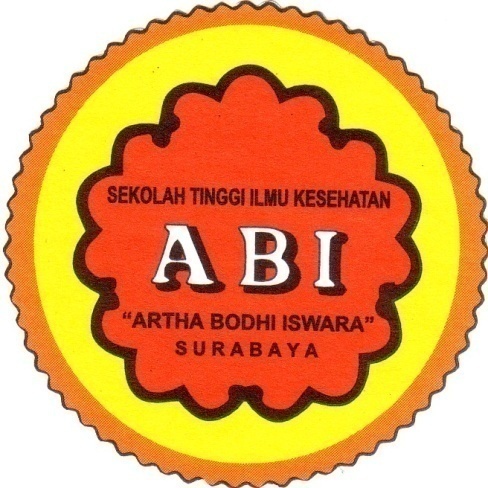 		Disusun oleh :ARI SETIYARININIM: 430155PRODI D-III KEBIDANANSEKOLAH TINGGI ILMU KESEHATANARTHA BODHI ISWARASURABAYA2007DAFTAR ISILembar Pengesahan		iKata Pengantar		iiDaftar Isi		iiiBAB	I	PENDAHULUAN		1			1.1	Latar Belakang		1			1.2	Tujuan		1			1.3	Metode Penulisan		2			1.4	Ruang Lingkup		2			1.5	Sistematika Penulisan		2BAB	2	TINJAUAN TEORI		3			2.1	Pengertian		3			2.2	Bentuk letak sungsang		3			2.3	Etiologi		3			2.4	Diagnosis		4			2.5 	Mekanisme letak sungsang		5		2.6 	Konsep Dasar Asuhan Kebidanan		9BAB	III	TINJAUAN KASUS		13			3.1	Pengkajian		13			3.2	Identifikasi Data		18			3.3	Diagnosa Potensial		19			3.4	Tindakan Segera		19			3.5	Intervensi		20			3.6	Implementasi		23			3.7	Evaluasi			24BAB	IV	PENUTUP			26			4.1	Kesimpulan		26			4.2	Saran				27Daftar Pustaka 		KATA  PENGANTAR		Dengan mengucap puji syukur kehadirat Allah SWT yang telah melimpahkan rahmat, taufik serta hidayahNya, sehingga saya dapat menyelesaikan studi kasus dengan judul “Asuhan Kebidanan Pada Ny. “E” G3P20002  UK 34/35 minggu dengan kehamilan letak sungsang di Puskesmas Medokan Ayu Surabaya.		Saya menyadari bahwa dalam  penyusunan laporan studi kasus ini tak lepas dari bimbingan dan petunjuk serta bantuan dari berbagai pihak, oleh karena  itu dalam  kesempatan ini penulis mengucapkan terima kasih yang sebesar-besarnya kepada: 1. 	Prof. Dr. H.R. Soedibyo HP.dr.DTM selaku Ketua STIKES ABI Surabaya.2. drg. Farida Ariati, M. Kes selaku Kepala Puskesmas Medokan Ayu Surabaya3.	Mamik SKM. M. Kes, selaku pembantu IKES ABI Surabaya4.	Lia Hartanti, SST, selaku IKES ABI Surabaya.5. Wulan Diana, SST, selaku IKES ABI .6. Agustin Indriyani Amd. Keb, selaku Kepala BKIA 7. Mariya Susanti, Amd. Keb selaku Pembimbing Praktek Puskesmas Medokan Ayu Surabaya8. 	Semua rekan mahasiswa DIII Kebidanan STIKES ABI Surabaya yang turut membantu dalam  penyelesaian Askeb ini. 9.  yang membantu mengetikkan Askeb ini  	Saya menyadari bahwa penyusunan Askeb ini masih jauh dari sempurna. Untuk  itu saya mengharapkan kritik dan saran demi penyempurnaan makalah ini. Semoga laporan ini bermanfaat bagi pembaca. Nama klien	:  Ny “E”Umur	:  31 TahunBangsa/suku	:  Indonesia/JawaAgama	:  IslamPendidikan	:  SMAPekerjaan	:  IRTPenghasilan	:  -Alamat	: Penjaringan Sari IVNama Suami	:  Tn “M”Umur	:  25 tahunBangsa/Suku	:  Indonesia/JawaAgama	:  IslamPendidikan	:  SMAPkerjaan 	:  WiraswastaPenghasilan	:  Rp. 1.100.000Alamat                          : PenjaringanSari IV NoSuamiKeUKJenisPersalinanPenolongPenyulitBB/PBJenisKelaminHidup/MatiMeneteki KB1.9 blnSpt BBidanTidak ada3000/ -♀7 tahun1 tahunSuntik2. 3. 9 bln Spt BBidan Tidak ada 3100/-♀4 tahun 1 tahun SuntikData DasarDiagnosa/MasalahS : - Ibu mengatakan hamil ini yang pertama- Ibu mengatakan HPHT tanggal 26-07-06- Ibu merasakan gerakan janin pertama kali 4 bulan yang lalu O :  Keadaan umum baikHPHT  : 26-07-2006TP       :  02-04-2007T         : 130/80 mmhgN        : 80 x / mntRR      : 24 x/mntS         : 367 oCBB      : 58 kgTB      : 156 cmPalpasi perutLeopord I: 4 jari diatas pusat (32 cm), dan pada bagian fundus uteri teraba bagian keras, bulat dan melentingLeopord II: Teraba bagian keras, memanjang seperti papan disebelah kiri perut ibu dan disebelah kanan perut ibu teraba bagian kecil dari janin.Leopord III :	Teraba bagian lunak, tidak bulat, tidak melenting pada bagian bawah perut ibu Leopord IV:	tangan pemeriksa convergenInspeksi  : cloasma gravidarum tidak ada, conjungtiva : tidak anemis, sclera : tidak icterusAuskultasi  : DJJ (+) 136 x/menitPerkusi        :  reflek patela kanan kiri positif    G3P20002, UK  34/35 mgg, tunggal, hidup, let su ω , Puki, kesan jalan lahir normal, ku ibu dan janin baikS: Ibu mengatakan takut dan khawatir akan kondisi kehamilannyaO:  Keadaan umum baik      Ekspresi wajah: pucatT         : 130/80 mmhgN        : 80 x / mntRR      : 24 x/mntS         : 367 oCCemas Diagnosa/ Masalah Intervensi Rasional G3P20002, UK 34/35 mgg, tunggal, hidup, let su ω  Puki, kesan jalan lahir normal, ku ibu dan janin baikTujuan: setelah dilakukan Asuhan Kebidanan selama ±20 menit diharapkan dapat diketahui secara dini kemungkinan adanya kelainan pada ibu dan agar kehamilan, persalinan dan nifas berlangsung normal, ibu dan bayi sehat.Kriteria: Tidak timbul komplikasi dan penyulit dalam kehamilan yang ditandai :TTV dalam batas normalT: 110/70-130/90 mmHgN: 69-100 x/menitRR: 16-18 x/menitS: 36-37ºCTFU sesuai umur kehamilanDJJ dalam batas normal 120-160 x/menitIntervensi:1. Lakukan pendekatan terapeutik dengan klienDengan pendekatan terapeutik pada klien diharapkan terjalin komunikasi yang baik dengan klien dan adanya kerja sama yang terbuka2. Lakukan pemeriksaan 7 TMengetahui apakah ibu dalam keadaan fisiologis atau patologis3. Jelaskan hasil pemeriksaanIbu mengetahui perkembangan dan pertumbuhan janinnya serta ibu mengetahui kesehatannya4. Berikan Health EducationNutrisi4) Ibu hamil banyak membutuhkan nutrisi dalam  jumlah yang banyak dan kualitas yang baik untuk pertumbuhan dan perkembangan janin serta untuk menjaga kesehatan selama hamilPersonal HygieneDengan adanya peningkatan hormon selama masa kehamilan mengakibatkan sekresi lendir vagina berlebihan sehingga di daerah vagina terasa lembab dan kadang-kadang gatalTanda-tanda bahaya kehamilanMengetahui deteksi dini komplikasi pada ibu hamilAnjurkan ibu untuk melakukan senam hamil dengan posisi seperti sujud atau mengepel dengan merangkakDiharapkan kehamilan dan persalinan dengan presentasi kepalaBeri multivitamin tambahanDengan memberikan multivitamin ibu akan mendapatkan suplemen tambahan yang dibutuhkan ibu selama hamilAnjurkan ibu kontrol 1 minggu lagi atau sewaktu-waktu ada keluhan Untuk mengetahui perubahan kondisi kehamilan dan mendeteksi dini adanya komplikasiCemas1. Lakukan pendekatan terapeutik dengan klienDengan pendekatan terapeutik pada klien diharapkan terjalin komunikasi yang baik dengan klien dan adanya kerja sama yang terbuka2. Beri penjelasan tentang kemungkinan penyebab kehamilan dengan letak sungsang Beri penjelasan tentang penyebab kemungkinan kehamilan dengan letak sungsang:Sudut ibuKeadaan rahimRahim arkuatusSeptum pada rahimUterus duplekMioma bersama kehamilanKeadaan placentaPlacenta letak rendahPlacenta previaKeadaan jalan lahirKesempitan panggulDeformitas tulang panggulTerdapat tumor menghalangi jlan lahir dan perputaran posisi kepalaSudut janinTali pusat pendek atau lilitan tali pusatHidrocefalus dan anencefalusKehamilan kembarHidramnion atau oligohidramnionPrematuritas3. Anjurkan pada ibu berdoa dan mendekatkan diri kepada Tuhan3). Untuk memberi ketenangan dan ketentram batinDiagnosa/ Masalah ImplementasiG3P20002, UK 34/35  mgg, tunggal, hidup, let su ω , Puki, kesan jalan lahir normal, ku ibu dan janin baik1. Melakukan pendekatan terapeutik kepada klien dengan cara:Menyapa dan memberi salamMendengarkan keluhanMelakukan pemeriksaan 7 TTimbangTensiTFUTT (2 x 1)Tablet besiTes penyakit menularTemu Wicara3. Menjelaskan hasil pemeriksaan kehamilan pada ibu 4. Memberikan Health Education tentang :NutrisiPersonal HygieneTanda-tanda bahaya kehamilana.  Perdarahan pervaginaSakit kepala yang hebatPengelihatan kaburBengkak pada wajah dan jari-jari tanganKetuban pecah diniGerakan janin tidak terabaMenganjurkan ibu untuk melakukan senam hamil dengan posisi seperti sujud atau mengepel dengan merangkak Memberikan tablet multivitamin: Fe 1x1Kalk 1x1BC 3x1Menganjurkan ibu control 1 minggu lagi atau sewaktu-waktu ada keluhanCemas 1. Melakukan pendekatan terapeutik dengan klien2. Memberi penjelasan tentang kemungkinan penyebab kehamilan dengan letak sungsang 3. Menganjurkan pada ibu berdoa dan mendekatkan diri kepada Tuhan